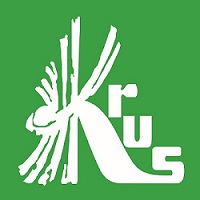 BEZPŁATNE TURNUSY REHABILITACYJNEDLA DZIECI ROLNIKÓW (Uwaga liczba miejsc ograniczona)W okresie wakacji 2024 roku KRUS organizuje turnusy rehabilitacyjne dla dzieci rolników, których przynajmniej jedno z rodziców (prawnych opiekunów) podlega ubezpieczeniu społecznemu rolników               z mocy ustawy. Jeżeli rolnik ubezpieczony jest na wniosek w pełnym zakresie – ubezpieczenie powinno trwać nieprzerwanie co najmniej rok. Za pośrednictwem Placówki Terenowej KRUS w Siedlcach z rehabilitacji będzie mogło skorzystać                15 dzieci z chorobami układu ruchu, urodzonych w latach 2009 – 2017 (7-15 lat).Turnus rehabilitacyjny  dla dzieci z chorobami układu ruchu zostanie zorganizowany w Centrum Rehabilitacji Rolników KRUSw Horyńcu Zdroju w okresie od 23 czerwca do 13 lipca 2024r.Rodzice nie ponoszą odpłatności za pobyt i transport dziecka.Uczestnicy turnusów rehabilitacyjnych mają zapewnione  całodzienne wyżywienie, całodobową opiekę lekarsko-pielęgniarską oraz indywidualny program rehabilitacyjny. Opiekę nad dziećmi sprawuje wykwalifikowana kadra pedagogiczna.Kwalifikacja dzieci na rehabilitację leczniczą w ramach Centrów Rehabilitacji Rolników.Podczas kwalifikowania dziecka do leczenia rehabilitacyjnego lekarz ocenia:Stan zdrowia dziecka.Przebieg choroby będącej wskazaniem do rehabilitacji leczniczej w ramach CRR.Zdolność dziecka do samoobsługi i samodzielnego przemieszczania się.Pierwszeństwo w skierowaniu na turnusy mają dzieci posiadające orzeczenie o niepełnosprawności                (do wniosku należy dołączyć kopię orzeczenia  o niepełnosprawności).Podstawą skierowania dziecka jest wniosek o rehabilitację leczniczą/turnus regeneracyjny stanowiący załącznik do rozporządzenia Ministra Rolnictwa i Rozwoju Wsi z dnia 19 grudnia 2022 r. w sprawie warunków rehabilitacji leczniczej i turnusów regeneracyjnych  (Dz.U. z 2022 r. poz. 2757). Do wniosku obligatoryjnie powinny zostać dołączone:formularz z dodatkową informacją o stanie zdrowia dziecka formularz dotyczący informacji podawanych w przypadku pozyskiwania danych osobowych od osoby, której danej dotyczą oświadczenia rodzica/opiekuna dotyczącego zgody na udzielenie wszelkiej pomocy przedmedycznej   i medycznej w sytuacji zagrożenia życia lub zdrowia dziecka w trakcie podróży na turnus rehabilitacyjny do CRR KRUS oraz w drodze powrotnej.Wnioski z załączeniami można pobrać w Oddziale i Placówkach Terenowych KRUS oraz ze strony internetowej www.krus.gov.pl. Wnioski wypełnione przez lekarza podstawowej opieki zdrowotnej lub lekarza specjalistę w leczeniu, którego pozostaje dziecko wraz z wypełnionymi załącznikami należy złożyć w Placówkach Terenowych KRUS do 15 maja 2024 r.Szczegółowych informacji udzielają pracownicy ds. rehabilitacji w PT  KRUS w Siedlcach  tel. 25 640 46 57 lub 25 640 46 17 PT KRUS w Siedlcachul. Brzeska 3908-110 Siedlce e-mail:siedlce@krus.gov.pl